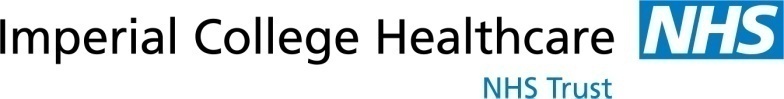 Neonatal Intensive Care UnitsImperial Neonatal ServicesQueen Charlotte’s & Chelsea Hospital site Extn 35369  St Mary’s Hospital site Extn 35200       Date:	  /        /2021Dear Doctor,The above patients have their baby admitted to the neonatal unit and he/she will require specialised inpatient neonatal care for an uncertain period. The parents are actively involved in the baby’s care. Given the very high risk of exposure to SARS-CoV-2 infection and outbreaks in institutional settings, vaccination may be considered for carers who spend extended time in specialised intensive care settings with their children with complex needs.  As the JCVI (Joint Committee on Vaccination and Immunisation) has included eligible unpaid carers on the vaccination priority list (UK wide) in priority cohort six (March 2021), we ask you to consider COVID vaccination for these parents caring for their vulnerable baby in the neonatal unit. We would appreciate you help in this matter,Yours faithfullyName ………………………………….			Consultant Neonatologist